
Velkommen som bruker av Våler folkebiblioteks meråpne tilbud.I meråpent tid kan du; låne/levere bøker, lese aviser/tidsskrifter, bruke publikums PC / nett til 
egen PC, benytte studieplasser, lese en bok eller bare slappe av. Det er foreløpig ikke mulighet 
til å låne blader, kopiere eller ta utskrifter.Denne kontrakten gir deg over 15 år tilgang til biblioteket fra kl. 07.00 til kl. 22.00 hver daghele året. For å benytte deg av Våler folkebiblioteks meråpne tilbud må du få lånekort, eller oppgradere ditt lånekort og få PIN kode, dette gjøres i skranken i betjent tid. 
Lånekort og pinkode benyttes som nøkkelkort/adgangskontroll. 
Vi trenger samtykke til at Våler folkebibliotek bruker personopplysninger i denne sammenheng.Når du oppgraderer lånekortet ditt forplikter du deg til å overholde noen enkle regler:• 	Vis hensyn til andre, hold orden og ta vare på biblioteket ditt. Biblioteket skal være et hyggelig og trygt sted å oppholde seg.• 	Kontrakten og bibliotekkortet er personlig. Du er ansvarlig for hvordan det blir brukt.• 	Foresatte kan ta med barn og må være sammen med dem mens de er i biblioteket.• 	Opphold i meråpent bibliotek skjer på eget ansvar.• 	Lokalene må forlates ved brannalarm.Brudd på reglene resulterer i inndragelse av retten til å bruke Våler folkebiblioteks meråpne tilbud.Hærverk vil bli politianmeldt, og du blir stilt økonomisk ansvarlig for eventuelle ødeleggelser.Av hensyn til din sikkerhet, og for å beskytte bibliotekets inventar og utstyr, er biblioteklokaletvideoovervåket i ubetjent åpningstid.For mer informasjon se bibliotekets hjemmesider: www.vaaler-he.folkebibl.no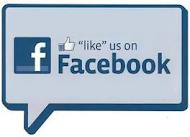 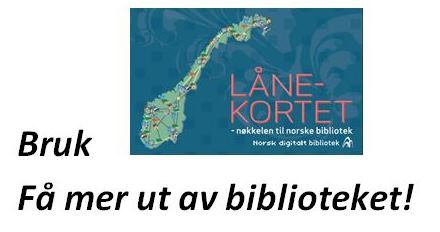 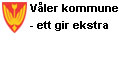 --------------------------------------------------------------------------------------------------------------------------Jeg har lest kontrakten og aksepterer betingelsene:Navn (STORE BOKSTAVER):..............................................................................................Fødselsdato :.............................................. Lånernummer:..........................................................................Dato / signatur :............................................................................................................Samtykke av foresattes til de mellom 15 - 18 år:………………………………………Våler folkebibliotek - "ett gir ekstra" til kunnskap, glede og informasjon!